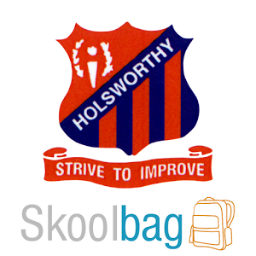 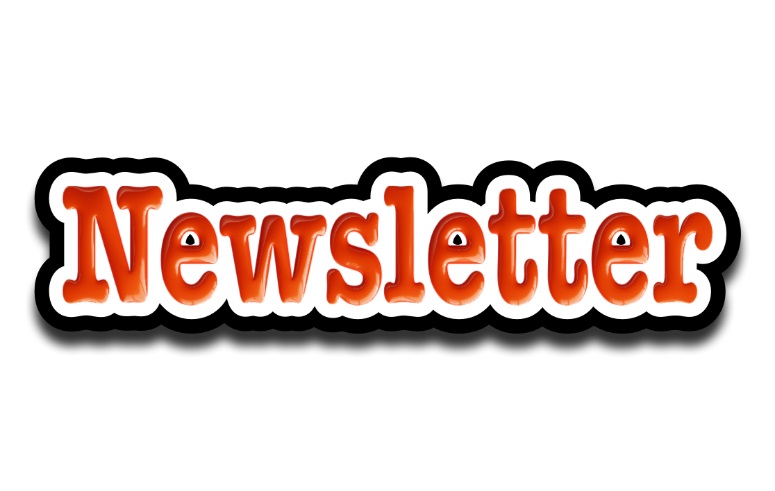 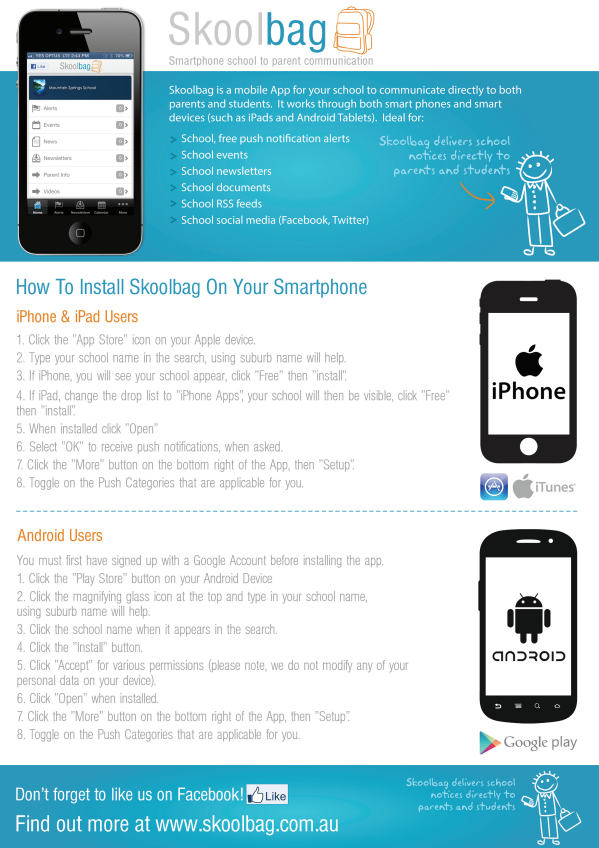 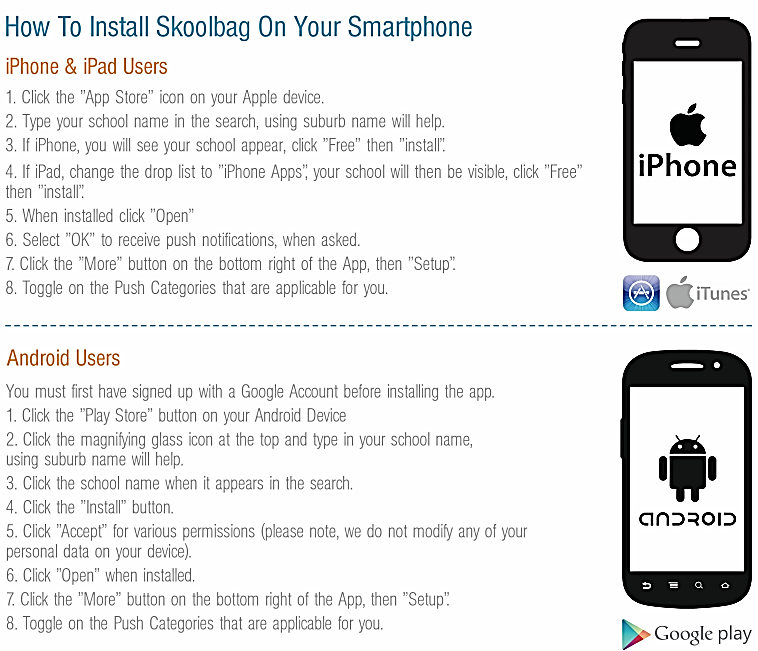 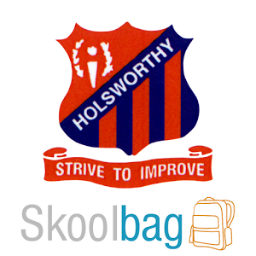 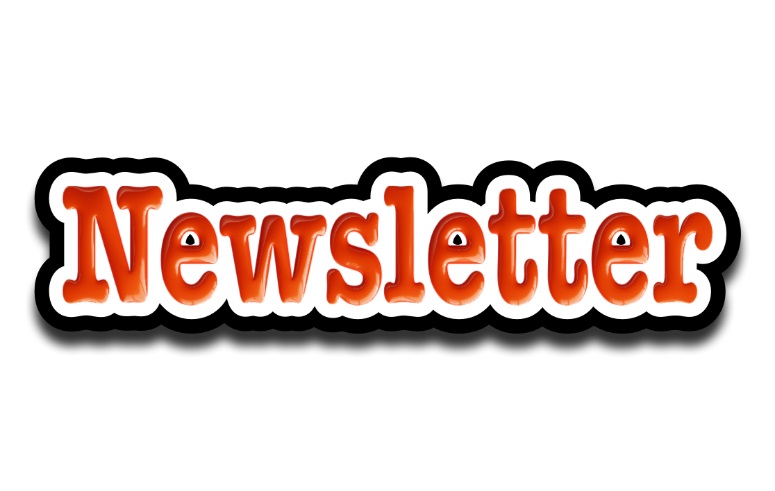 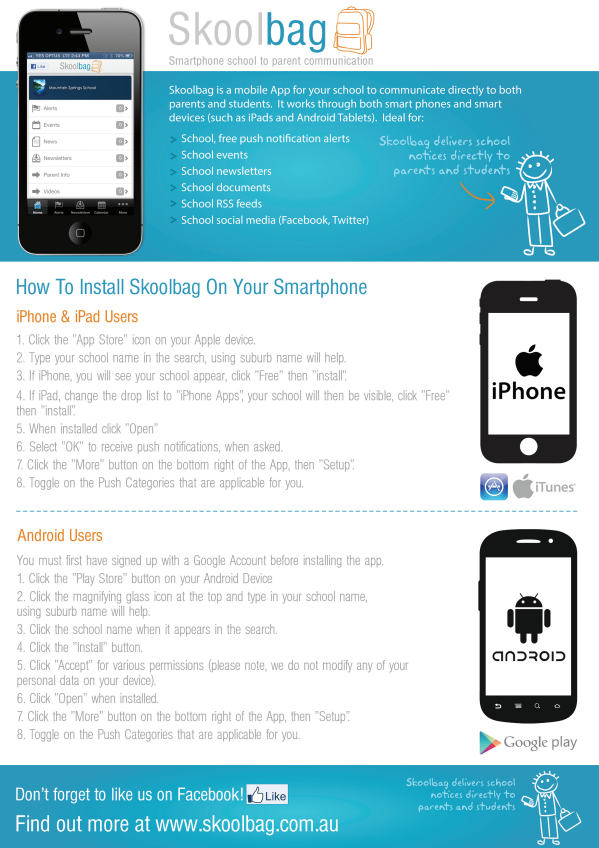 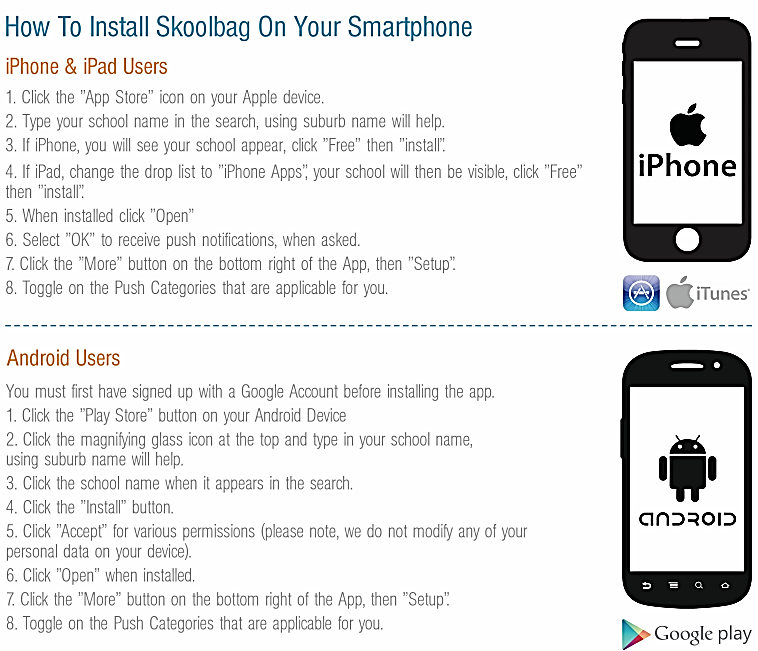 Holsworthy Public School Communication Holsworthy Public School Communication Holsworthy Public School Communication Holsworthy Public School uses a variety of ways to communicate information to our parents, students and community members about activities and events. The school website is being updated regularly and is a great opportunity to view the wonderful experiences that are happening at our school. 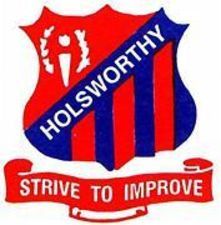 Holsworthy Public School uses a variety of ways to communicate information to our parents, students and community members about activities and events. The school website is being updated regularly and is a great opportunity to view the wonderful experiences that are happening at our school. Holsworthy Public School uses a variety of ways to communicate information to our parents, students and community members about activities and events. The school website is being updated regularly and is a great opportunity to view the wonderful experiences that are happening at our school. WebsiteWebsiteSkoolbagHow to access: 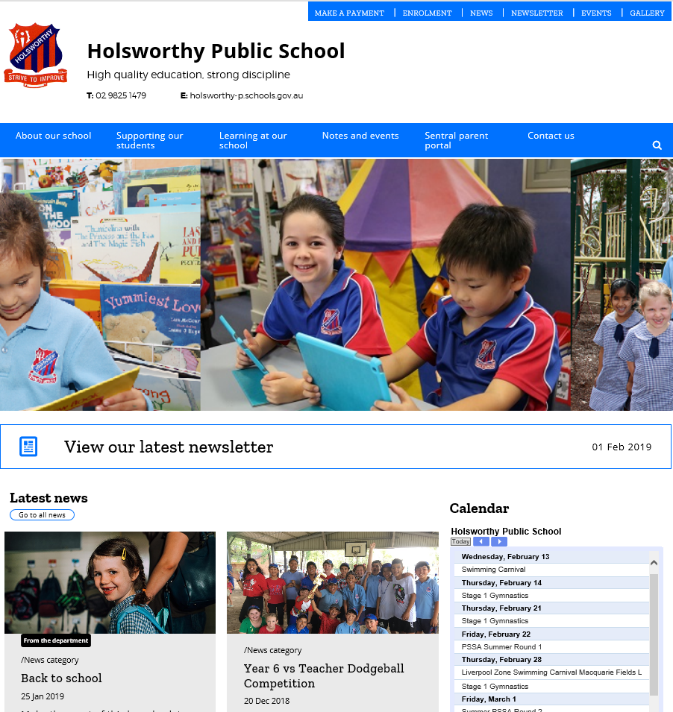 Simply search for ‘Holsworthy Public School’ on your internet browser or enterwww.holsworthy-p.schools.nsw.gov.au in your address bar.Information accessible:Home page - latest news, gallery of         events and calendar of upcoming eventsAbout our school – enrolments, staffing          & policy informationSupporting our students – information          on caring for students Learning at our school – curriculum          activities & the interest groups we offerNotes and Events -  copies of notes            that can be printed at homeContact Us – information to support you           contacting our school How to access: Simply search for ‘Holsworthy Public School’ on your internet browser or enterwww.holsworthy-p.schools.nsw.gov.au in your address bar.Information accessible:Home page - latest news, gallery of         events and calendar of upcoming eventsAbout our school – enrolments, staffing          & policy informationSupporting our students – information          on caring for students Learning at our school – curriculum          activities & the interest groups we offerNotes and Events -  copies of notes            that can be printed at homeContact Us – information to support you           contacting our school How to install: 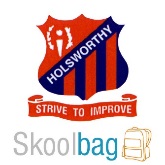 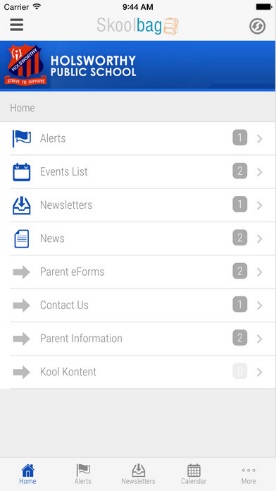 Simply search for ‘Holsworthy Public School’ on your phones app store and install.  Information accessible:Alerts – important messages and remindersEvents – details on all the upcoming 	events at HPSNewsletter – added fortnightly (you can sign up      for the email list)Notes – copy of notes students have      	receivedNewsletterNewsletterSchool Notes  How to access: 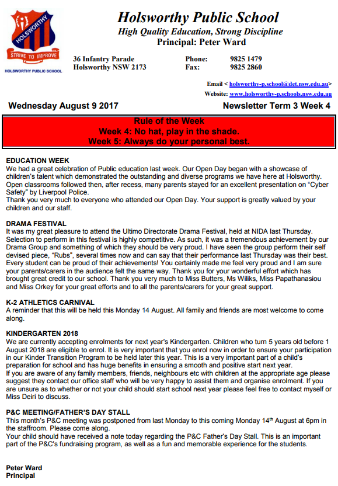 Click the newsletter link on the school website View the newsletter section on the Skoolbag AppSign up for the ‘newsletter’ email list via Skoolbag – under the eForm section of the app fill out the ‘Newsletter Email Subscription Form’ and submit  How to access: Click the newsletter link on the school website View the newsletter section on the Skoolbag AppSign up for the ‘newsletter’ email list via Skoolbag – under the eForm section of the app fill out the ‘Newsletter Email Subscription Form’ and submit  How to access: 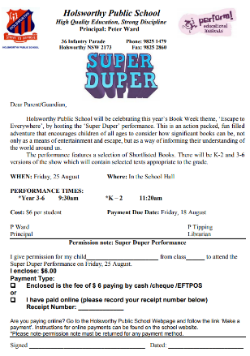 Students receive notes about important information, incursions and excursions through their classroom teacher. Notes can also be found on the school website under ‘notes and events’ or viewed under the ‘Notes and Important information’ section on Skoolbag ContactIf you have any questions please feel free to contact the school by:Phone: 9825 1479          e-mail: holsworthy-p.school@det.nsw.edu.auIf you have any questions please feel free to contact the school by:Phone: 9825 1479          e-mail: holsworthy-p.school@det.nsw.edu.au